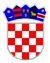 	REPUBLIKA HRVATSKAVUKOVARSKO-SRIJEMSKA ŽUPANIJAOPĆINA NEGOSLAVCIOpćinski načelnikKLASA: 400-08/19-01/02URBROJ: 2196/06-01-21-02Negoslavci, 23.03.2021. godine	Na temelju članka 74. Zakona o komunalnom gospodarstvu („Narodne novine“ broj 68/18, 110/18 i 32/20) i članka 32, točke 2. Statuta Općine Negoslavci („Službeni glasnik Općine Negoslavci“ broj 01/21) Općinski načelnik dana 23.03.2021. godine donosiIZVJEŠĆE o izvršenju Programa održavanja komunalne infrastrukture za 2020. godinuČlanak 1. 	Financiranje programa se predviđa iz sljedećih izvora:prihod od komunalne naknade,prihod od naknade za korištenje javnih površina,kapitalna pomoć iz državnog proračuna – EU fondovi,prihod od Hrvatskih voda,prihod iz proračuna.Članak 2.	Prikaz planiranih i izvršenih sredstava iz Općinskog proračuna Općine NegoslavciČlanak 3.	Suglasno zakonskim obvezama ovaj Izvještaj se dostavlja Općinskom vijeću na razmatranje i odlučivanje.Članak 4.	Izvješće će se objaviti u Službenom glasniku Općine Negoslavci i na internet stranici Općine Negoslavci.Općinski načelnik:Dušan JeckovOPISPLANIRANO, posljednje izmjene i dopune ProgramaIZVRŠENOUređenje centra općine (projektna dokumentacija i izgradnja)450.000,000,00Održavanje nerazvrstanih cesta – sanacija nerazvrstanih cesta550.000,00551.014,63Održavanje pješačkih staza – sanacija pješačkih staza200.000,000,00Uređenje zgrade NK Negoslavci238.000,00100.883,76Izgradnja parkinga u centru naselja200.000,000,00Uređenje terena NK Negoslavci – postavljanje reflektora390.000,00386.271,25Održavanje javne rasvjete – usluge održavanja javne rasvjete50.000,0038.387,50Uređenje groblja 120.000,00118.615,00UKUPNO2.198.000,001.198.172,14